PRESS RELEASEGeography Department of Govt. P. G. College Rajouri Organizes an Extension LectureThe Department of Geography Govt. Post Graduate College Rajouri organized an extension lecture for the students of B.A/B.Sc Semester-V on the topic “Space relationship, Physical and Social Profile of Gujjars and Bakarwals of India: A case study of Jammu and Kashmir State.” The resource person was Professor (Dr.) Mohammad Bashir Magray, former Principal and Head Geography. Prof. Magray discussed the origin, diffusion, physical and socio-economic life of Gujjars and Bakarwals of Jammu and Kashmir State. In his findings he observed that 98.99% Gujjars and 70-75% Bakarwals are sedentrized. He further concluded that the remaining percentage who practiced transhumance is the illiterate and attached with Maqadams and Choudhary as shepherd.   He stressed on the Govt. to pay special attention for the education and socio-economic upliftment of this population. A large gathering of students was present on the occasion. Dr. Taseem Ahmed Malik, Dr. Nawaz Ahmed Malik, Prof. Shazia Manhas, Prof. Aftab-ul-Haq, Prof. Muzaffar Hussain, Prof. Mohd Asam and Prof. Ramana Devi of Geography department were also present. The Principal of the College, Prof. Shabir Hussain Shah was also present on the occasion   Dr. Abdul Qayoom Khan welcomes the resource person, Principal, Faculty and Students and lastly presented the vote of thanks.										    Sd/-         (Prof. S.H. Shah) Principal Govt. P.G. College                  Rajouri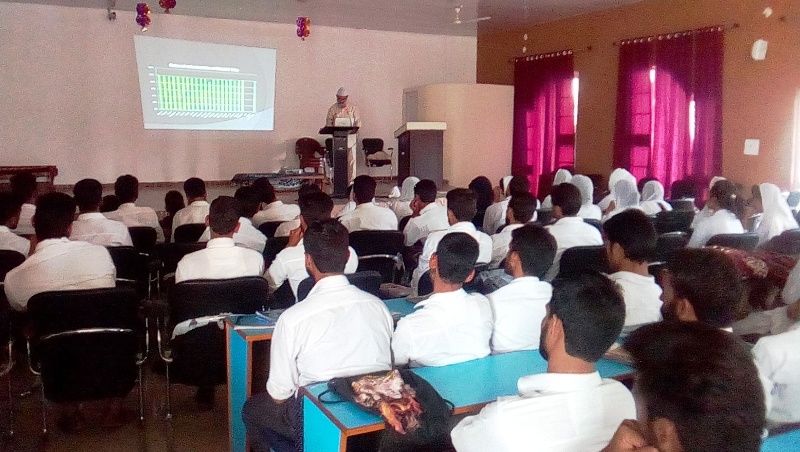 